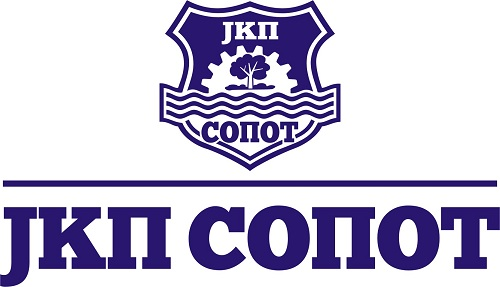 Кнеза Милоша  45a 11450 Сопот , Maт. Бр  07006888, ПИБ 100224435   t.r. 205-34718-15 Koмерцијална банка  или  160-379612-20  банка Интеса                                 Teл:  011 8251- 212 централа ,  факс : 011 8251-248office.jkpsopot@madnet.rsИЗМЕНА КОНКУРСНЕ ДОКУМЕНТАЦИЈЕОБАВЕШТЕЊЕ ЗА ПОТЕНЦИЈАЛНЕ ПОНУЂАЧЕ
у поступку јавне набавке мале вредности добараНАБАВКА УСЛУГЕ ОСИГУРАЊА ЛИЦА И ИМОВИНЕБР 1.2.2.-14/2019Мења се страна 14 конкурсне докуменације, све измене су обележене црвеном бојом:ДОДАТНИ УСЛОВ:1.2.3.Да понуђач има ажурност  решавања свих штета у 2018. год. већа од 90 %( формула за израчунаавње штета: Број решених штета у 2018.год + Број одбијених и сторнираних штета у 2018. год.  												X100Број резервисаних штета на крају 2017. год  + Број пријављених штета у 2018. год.У преосталом делу конкурсна докуементација је непромењена.								Комисија за јавне набавке